Додатокдо рішення виконавчого комітетувід  13.11.2018  № 650ПЕРЕЛІКзамовників, яким дозволено розміщення соціальної реклами       Начальник управління архітектури та містобудування Сумської міської ради –головний архітектор														А.В. Кривцов№ з/пЗамовник соціальної рекламиТип рекламного засобуКількість, од. (щомісячно)ПеріодрозміщенняВласник рекламних засобів, на яких планується розміщення соціальної реклами, інші приміткиМакет1.Громадська організація «Фонд по формуванню здорового способу життя «Центр здорової молоді»    Сіті-лайт1,2м х 1,8м4грудень 2018–лютий 2019Сюжет на тему «Профілактика алкоголізму та наркоманії»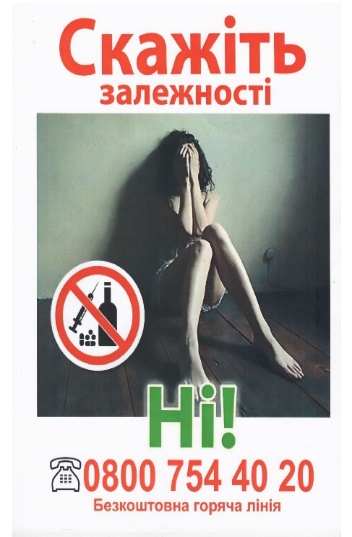 2. Окремий регіональний центр комплектування Східного регіонального управління Державної прикордонної служби УкраїниБілборд3м х 6м         2грудень 2018–лютий 2019Сюжет щодо популяризації проходження військової служби за контрактом у Державній прикордонній службі України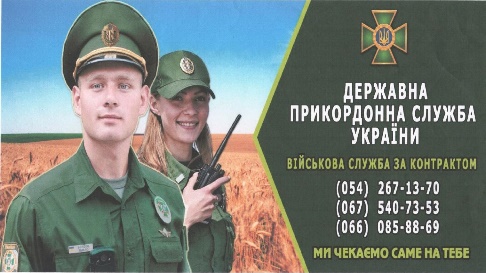 3.Благодійний фонд «Технологія»Білборд3м х 6мСіті-лайт1,2м х 1,8м44листопад 2018Сюжети з інформацією щодо проведення благодійного концерту хорового співу за участю Старосільського аматорського народного хору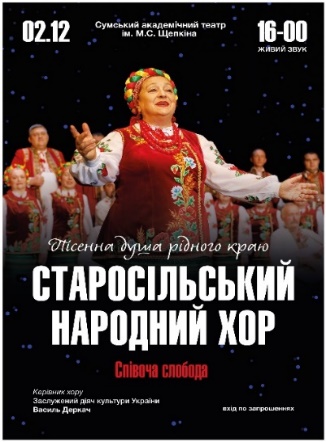 4.Управління капітального будівництва та дорожнього господарстваБілборд3м х 6м2грудень 2018–лютий 2019Сюжети присвячені впровадженню грантового проекту Європейського Союзу «Підвищення енергоефективності в освітніх закладах м. Суми»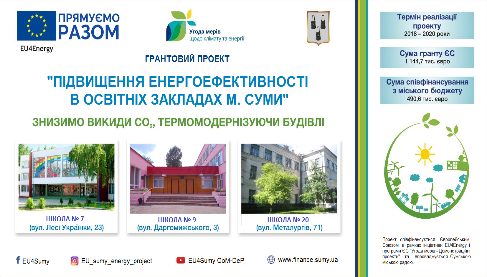 